АДМИНИСТРАЦИЯЛАЗОВСКОГО МУНИЦИПАЛЬНОГО ОКРУГА ПРИМОРСКОГО КРАЯ РАСПОРЯЖЕНИЕ09.04.2024                                               с. Лазо                                                  № 102 -рОб организации и проведении муниципального этапа Всероссийской военно-патриотической игры «Зарница 2.0» в Лазовском муниципальном округе	В целях приобретения и закрепления навыков начальной военной подготовки, формирования личностных качеств участников, способствующих успешной самореализации молодежи в трудовой, семейной и творческой сферах, формирования прочных основ патриотического сознания, чувства верности долгу по защите своего Отечества, активной гражданской  позиции, а также развития патриотического движения и системы исторически сложившихся военно-патриотических игр в Российской Федерации, в соответствии с протоколом заседания штаба муниципального этапа Всероссийской военно-патриотической игры «Зарница 2.0» в Лазовском муниципальном округе №1 от 04.04.2024 года. 1. Провести муниципальный этап Всероссийской военно-патриотической игры «Зарница 2.0» в Лазовском муниципальном округе 04 мая 2024 года:1.1. Теоретическую часть во 2 корпусе МБОУ Преображенская СОШ № 11 по адресу п. Преображение ул. Морская 4. 1.2. Практическую часть на стадионе п. Преображения ул. Морская 7.2. Управлению образования администрации Лазовского муниципального округа (М.Э. Галаган), «Центру культуры, спорта туризма и молодежной политики Лазовского муниципального округа» (Герасименко Н.А.)  совместно с муниципальными координаторами Регионального отделения Общероссийского общественно-государственного движения детей и молодежи «Движение первых» в Лазовском муниципальном округе  (Титкова П.О., Гиреева К.В.), в срок до 15 апреля 2024 года разработать Положение об организации и проведении муниципального этапа Всероссийской военно-патриотической игры «Зарница 2.0» на территории Лазовского муниципального округа. 3. Управлению образования администрации Лазовского округа (М.Э. Галаган)3.1. Организовать подвоз участников Игры к месту проведения мероприятия и обратно;3.2. Организовать питание всех участников муниципального этапа Игры (завтрак, обед) в МБОУ Преображенская школа № 11(2 корпус); 3.3. Обеспечить необходимым инвентарем для проведения дисциплин муниципального этапа.4. МКУ «Центр культуры, спорта, туризма и молодёжной политики»: организовать наградную атрибутику для победителей муниципального этапа Игры. 5. Местному отделению Всероссийского движения детей и молодежи «Движение Первых» в Лазовском округе: разработать маршрутный лист Игры; взять под контроль организационные вопросы, в том числе по организации судейской коллегии Игр.Глава Лазовского муниципального округа                                              Ю.А. Мосальский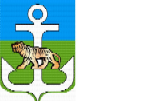 